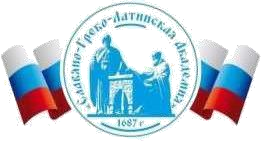 Автономная Некоммерческая Организация Высшего Образования«Славяно-Греко-Латинская Академия»РАБОЧАЯ ПРОГРАММА ДИСЦИПЛИНЫБ1.О.15_Введение в специальностьБ1.О.15_Введение в специальностьСОГЛАСОВАНОДиректор Института _______________________,кандидат философских наук_______________________Одобрено:Решением Ученого Советаот «22» апреля 2022 г. протокол № 5УТВЕРЖДАЮРектор АНО ВО «СГЛА»_______________ Храмешин С.Н.Направление подготовки38.03.02 МенеджментНаправленность (профиль)Управление бизнесомКафедрамеждународных отношений и социально-экономических наукФорма обученияГод начала обученияОчная2022Реализуется в семестре1 курс 1Наименование дисциплиныБ1.О.15_Введение в специальностьКраткое содержаниеРезультаты освоения дисциплиныПрименяя знания для  анализа и моделирования информационных потоков организации, демонстрирует навыки аналитической работы  при обработке данныхПрименяя методы и программные средства для сбора, обработки и анализа бизнес-информацииОпираясь на теоретические знания, способен ставить цель и выбирать пути ее достижения. Формирует и обосновывает всевозможные ИТ-решения для информационно-аналитической поддержки принятия управленческих решенийТрудоемкость, з.е.4Формы отчетностиЗачет с оценкойПеречень основной и дополнительной литературы, необходимой для освоения дисциплиныПеречень основной и дополнительной литературы, необходимой для освоения дисциплиныОсновная литература1. Канивец, Е. К. Информационные технологии в профессиональной деятельности. Курс лекций / Е.К. Канивец. - Оренбург : ОГУ, 2015. - 108 с. - ISBN 978-5-74101192-8Дополнительная литература1. Оценка экономической эффективности автоматизированной информационной системы: методические указания к выполнению экономического раздела дипломного проекта для специальностей 351400Прикладная информатика, 071900- Информационные системы и технологии/ Сост. Панков С. А.; Отв. ред. Болдырев Д. В. - Невинномысск: НТИ СевКавГТУ,2004. - 45 с. - Библиогр.: с. 43